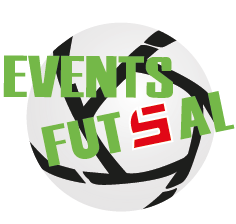 I GIORNATA   
CHAMPIONS  BANCA D’ITALIA        -    DIVANO KIEV                    3  -  1 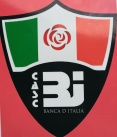 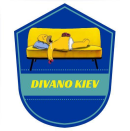                   Reti : Figuretti 2, Boccanera 1 / Cicero 1
            Mg :  Figuretti 8,0 / Cicero 7,0
                  MP :  Spinazzola 7,0 / Leli 7,5     EVERGREEN       -      OCTOPUS                                 4  -  2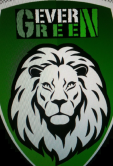 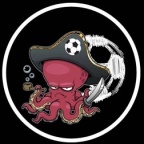                 Reti :  Fabozzi 1, Ziveri 1, Di Giacomo 1, Moretti 1 / Fiore 1, Sbardella 1
                Mg : Di Giacomo 7,5 / Mendez 7,5
                MP : Lauri 8,0 / Quatraro 8,0
  EVENTI FUTSAL     -    ATL. MA NON TROPPO        10  -  1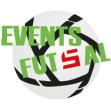 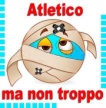                    Reti:  Barravecchia 3, Di Stefano 3, Bianchino 1, Autoreti 3 / Quercioli 1
                   Mg : Barravecchia 8,5 / Quercioli 7,5
                   MP : D’Urso 8,0 / Mastantuono 7,0
   
   AREA L’AQUILA     -     SUPERSANTOS                    9  -  0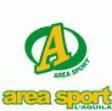 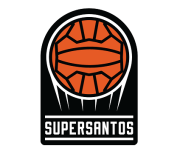                 Reti :  Ferella 3, Di Marco V. 2, Di Fabio 2, Di Marco M. 1, Salle 1 
                 Mg : Ferella 8,0 / Innamorati 7,0
                 MP : Salle 7,5 / Del Vecchio 7,0EUROPA LEAGUE  BOH                -        SCHOLARS                                5  -  0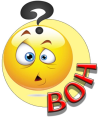 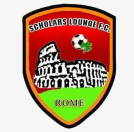                   Reti : Imperi 2, Marino 1, Rita 1, Levorato 1
                  Mg : Imperi 8,5 / Salinas 8,0
                  MP : Cannata 8,0 / Haddadan 7,5  REAL COLIZZATE       -      WONDERS                      6  -  0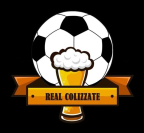 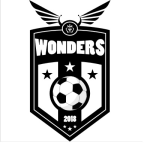                   Reti : Salvati 3, Sacchetti 2, Sivori 1 
                  Mg : Salvati 8,0 / Gagliardi 6,5
                  MP : NC / Kozvloskaia 6,0  HAKUNA MATATA    -     CONDOR F.C                   4  -  6 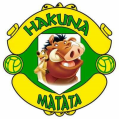 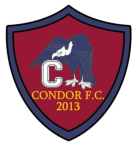                   Reti : Belotti 3, Cicero F. 1 / Vischetti 2, Gentilezza 2, Litterio 1, autorete 1
            Mg :  Belotti 8,0 / Gentilezza 8,0
                  MP :  Marcelli 6,5 / Mastro 7,5 FLAMINIA SETTE     -       LIBERI NANTES                9  -  3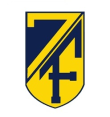 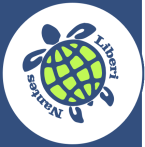                       Reti :  Iacobucci 4, Cannizzaro 2, Morrone 1, De Luca 1, Luongo 1/ Paliotta 1,		       Egreran 1, autorete 1                    
                       Mg : Iacobucci 8,0 / Egreran 7,0
                       MP : NC / NC